INDICAÇÃO Nº 1795/2017Ementa: Efetuar manutenção no playground da CEMEI Alberto Juliano Serra.Senhor Presidente:			O Vereador FRANKLIN, solicita que seja encaminhado ao Excelentíssimo Senhor Prefeito Municipal a seguinte indicação:Efetuar manutenção no playground da CEMEI Alberto Juliano Serra localizada na rua Mário Olivo no Jardim Maracanã.Justificativa:			Moradores da região e frequentadores deste local procuraram este vereador para solicitar providências.			Valinhos, 17 de julho de 2017.Franklin Duarte de LimaVereador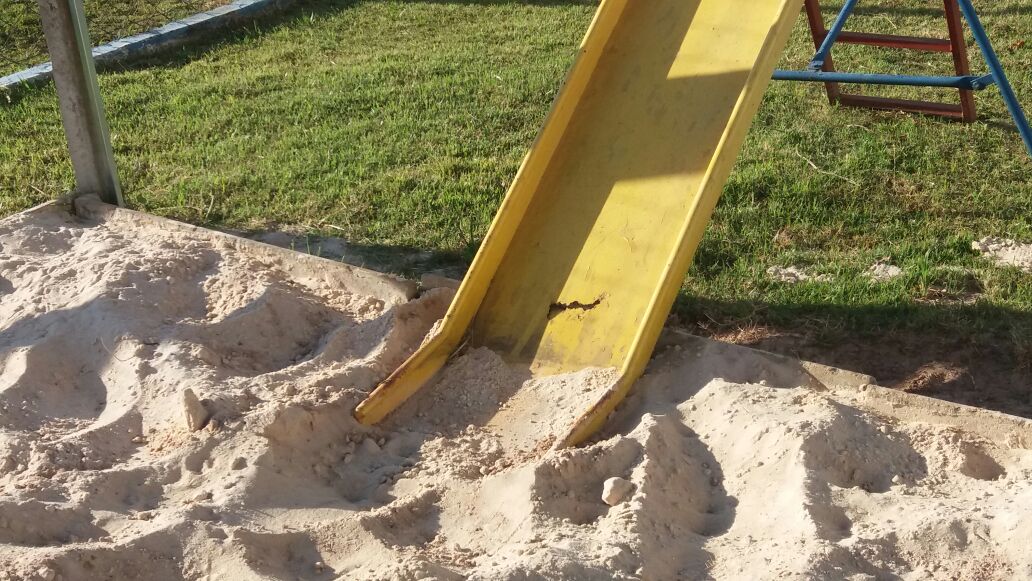 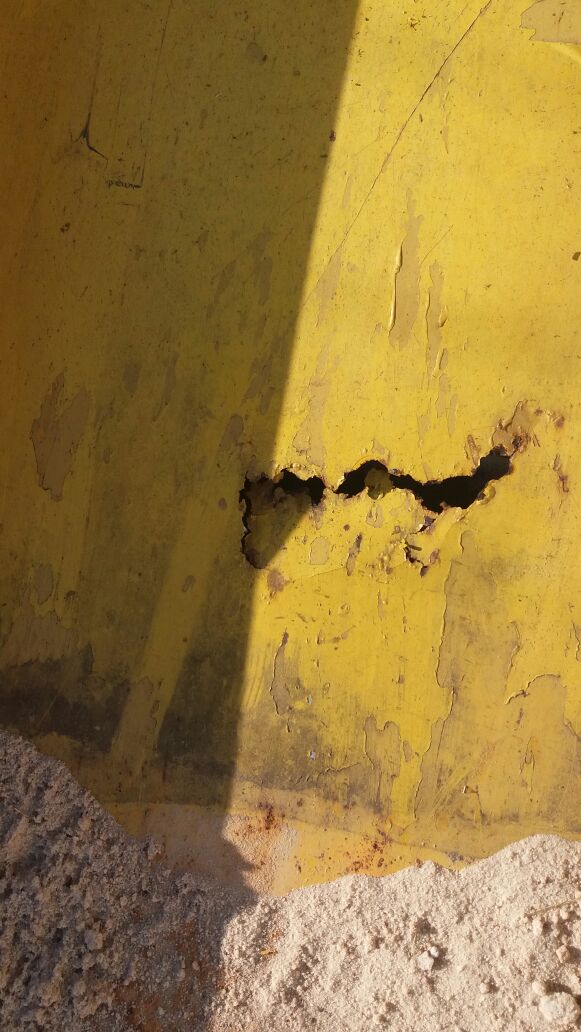 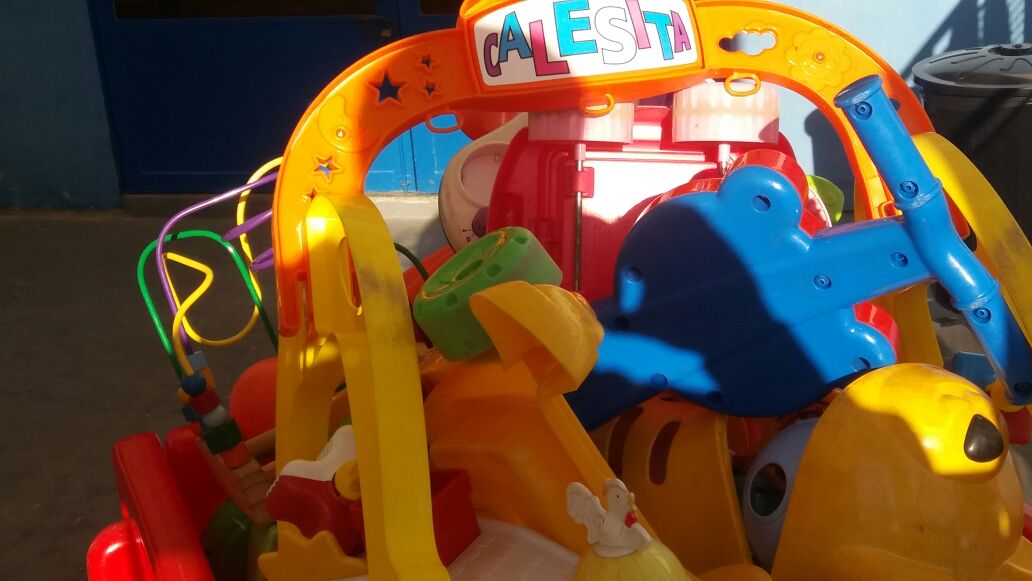 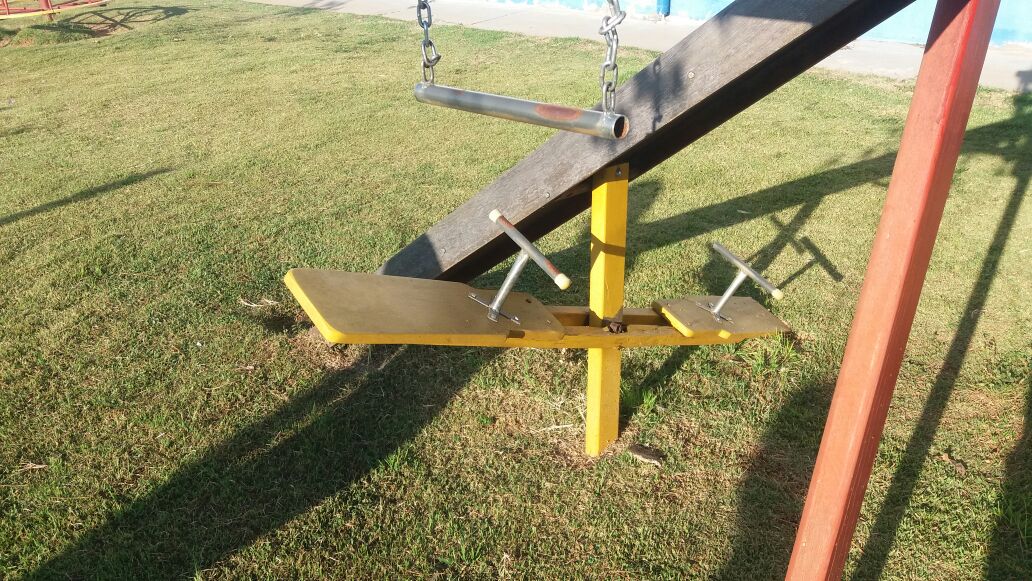 